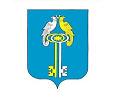 О внесении изменений в решение Собрания депутатов Чичканского сельского поселения Комсомольского района Чувашской Республики от 07.12.2017 № 3/59 «Об утверждении Положения о муниципальной службе в Чичканском сельском поселении Комсомольского района Чувашской Республики»В соответствии с Федеральным законом от 06 октября 2003 года № 131-ФЗ «Об общих принципах организации местного самоуправления в Российской Федерации», Федеральным законом от 2 марта 2007 года № 25-ФЗ «О муниципальной службе в Российской Федерации», Законом Чувашской Республики от 5 октября 2007 года № 62 «О муниципальной службе в Чувашской Республике» и Уставом Чичканского сельского поселения Комсомольского района Чувашской Республики Собрание депутатов Чичканского сельского поселения Комсомольского района Чувашской Республики  р е ш и л о:1. Внести в Положение о муниципальной службе в Чичканском сельском поселении Комсомольского района Чувашской Республики, утвержденное решением Собрания депутатов Чичканского сельского поселения Комсомольского района Чувашской Республики от 07.12.2017 № 3/59 «Об утверждении Положения о муниципальной службе в Чичканском сельском поселении Комсомольского района Чувашской Республики» (с изменениями от  28 марта 2019 г. № 3/84, от 23 июня 2020 г. № 2/111, от 10 ноября 2020 г. №2/22), следующие изменения: в пункте 16.5 после слов «трудовая книжка» дополнить словами «и (или) сведения о трудовой деятельности, оформленные в установленном законодательством Российской Федерации порядке».2. Настоящее решение вступает в силу после его официального опубликования.Глава Чичканского сельского поселения                                                                       Лукиянов Ю.Г.                                                                    ЧĂВАШ  РЕСПУБЛИКИКОМСОМОЛЬСКИ РАЙОНĚЧĔЧКЕНЯЛ  ПОСЕЛЕНИНДЕПУТАЧĚСЕНПУХĂВĚЙЫШĂНУ     декабрĕн «22»-мěшĕ 2020 ç.№9/33                       Аслă Чурачăк ялĕЧУВАШСКАЯ РЕСПУБЛИКАКОМСОМОЛЬСКИЙ РАЙОНСОБРАНИЕ ДЕПУТАТОВЧИЧКАНСКОГОСЕЛЬСКОГО ПОСЕЛЕНИЯРЕШЕНИЕ «22» декабря 2020 г.№9/33  село Чурачики